GMINA SOMONINO                                          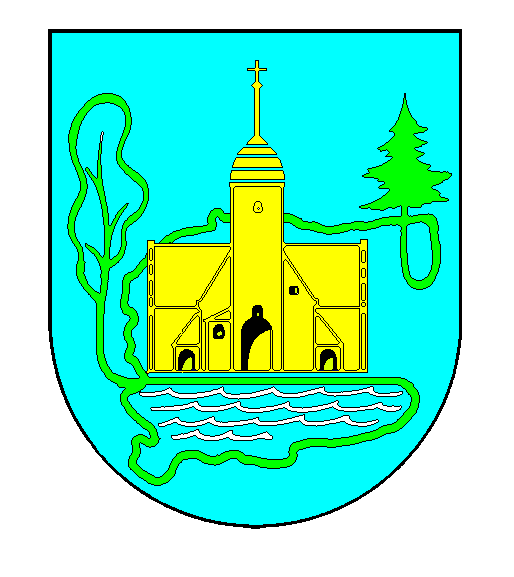 ul. Ceynowy 21, 83-314 Somonino, pow. Kartuzy, woj. Pomorskie                           Tel. (058) 684-11-21; Fax. (058) 684-11-44W3.271.1.4.2021.JB                                                                                             Somonino dnia 28.04.2021r.                                                                                                          ZAINTERESOWANI                                                                                                                     /wszyscy/dotyczy:  „Przebudowa drogi gminnej tj. ulicy Witosławy polegająca na budowie chodnika i   kanału technologicznego w miejscowości Somonino” W związku z pytaniami jednego z Wykonawców dotyczącymi w/w inwestycji Zamawiający przedstawia swoje stanowisko w poruszanych kwestiach oraz udziela odpowiedzi na postawione pytania:Pytanie 1.1. Materiał z rozbiórki przekazać na miejsce wskazane przez inwestora?Odp. Zgodnie z STWIORB materiał z rozbiórki zostanie na etapie budowy zakwalifikowany do dwóch grup: materiał przeznaczony do utylizacji na koszt Wykonawcy oraz do przekazania w miejsce wskazane przez Zamawiającego do  5km odległości od placu budowy. Kwalifikacji materiału dokona na etapie realizacji zadania inspektor nadzoru.Pytanie 2.2. Istniejąca nawierzchnia YOMB do przełożenia jest w dobrym stanie i nie wymaga wymiany płyt na nowe?Odp. Zakłada się przełożenie istniejących płyt JOMB z uzupełnieniem podbudowy zasadniczej pod płyty w nowych miejscach ułożenia (po drugiej stronie jezdni niż planowany chodnik) oraz ewentualnie docięcie płyt JOMB po stronie planowanego chodnika.Pytanie 3.3. Jaki materiał na pobocza inwestor ma na myśli tj. mieszanka optymalnaOdp. Zgodnie z rys. nr 3 Przekroje konstrukcyjne do wykonania poboczy posłuży mieszanka optymalna (mieszanka żwirowo – gliniasta)Pytanie 4.4. Na jakim etapie i jaki kosztorys( uproszczony/ szczegółowy) należy przedstawić zamawiającemu?Odp. Kosztorys szczegółowy należy przedstawić zamawiającemu na etapie podpisania umowy.Pytanie 5.5. Brak pozycji przedmiarowej dotyczącej montażu rur osłonowych.Odp. Przedmiar stanowi element pomocniczy w postępowaniu przetargowym. Należy przewidzieć w wycenie robót wszystkie elementy projektu technicznego oraz STWIORB.Pytanie 6.6. Bardzo proszę o udostępnienie fotografii stanu istniejącego schodów do regulacji ( brak pozycji przedmiarowej dotyczącej tych robót)Odp. Przedmiar stanowi element pomocniczy w postępowaniu przetargowym. Należy przewidzieć w wycenie robót wszystkie elementy projektu technicznego oraz STWIORB. Oferent przed skalkulowaniem ceny ma możliwość dokonania wizji lokalnej w terenie celem oceny zakresu robót.                                                                                                                        Wójt Gminy                                                                                                              /-/Marian Kowalewski